Wentylator dla małych pomieszczeń ECA 15/4 KFOpakowanie jednostkowe: 1 sztukaAsortyment: 
Numer artykułu: 0080.0979Producent: MAICO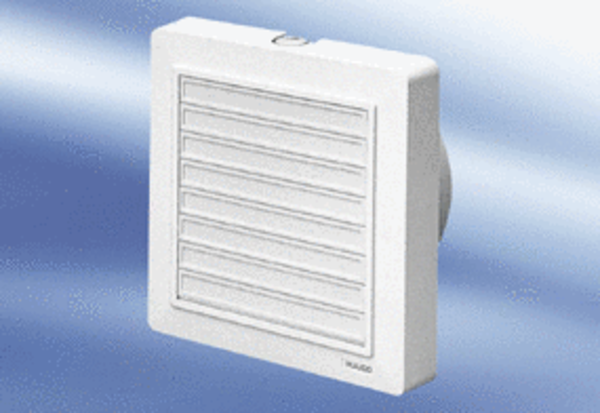 